Ҡ а р а р                                                                                                                           р е ш е н и еО мерах профилактики суицида среди населения сельского поселения Юмашевский сельсовет муниципального района Чекмагушевский район Республики БашкортостанВ целях принятия мер, направленных на профилактику суицида среди населения, Совет сельского поселения Юмашевский сельсовет муниципального района Чекмагушевский район Республики Башкортостан решил:1. Взять под контроль проведение мероприятий по организации досуга населения, совместно с депутатами сельского совета и активом поселения разработать план мероприятий по профилактике суицида на территории сельского поселения.2. Продолжить работу по привлечению населения к ведению здорового образа жизни, по созданию условий для занятия спортом (спортивные площадки, спортивные залы и т.д.).3. Работать в тесном взаимодействии с участковым уполномоченным отделения МВД России по Чекмагушевскому району по профилактике суицида на территории сельского поселения и совершения преступлений и правонарушений. 4. Регулярно проводить совместные рейды, профилактические мероприятия с лицами, склонными к совершению суицида, ведущими антиобщественный образ жизни.5. Настоящее решение подлежит официальному опубликованию на информационном стенде и официальном сайте сельского поселения Юмашевский сельсовет муниципального района Чекмагушевский район Республики Башкортостан.6. Контроль за выполнением данного решения возложить на постоянную комиссию по социально-гуманитарным вопросам (Гаязов И.Г.)           Глава сельского поселения                                              Р.Х. Салимгареевас. Юмашево           24 декабря 2020 года.           №68БАШҠОРТОСТАН  РЕСПУБЛИКАҺЫСАҠМАҒОШ  РАЙОНЫ муниципаль районЫНЫҢ  ЙОМАШ АУЫЛ СОВЕТЫ АУЫЛ    БИЛӘмӘҺЕ СОВЕТЫ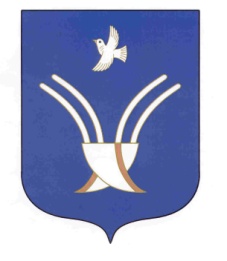 Совет сельского поселенияЮМАШЕВСКИЙ СЕЛЬСОВЕТмуниципального района Чекмагушевский район Республики Башкортостан